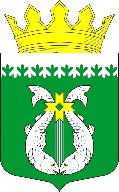 РЕСПУБЛИКА КАРЕЛИЯKARJALAN TAZAVALDUАДМИНИСТРАЦИЯСУОЯРВСКОГО МУНИЦИПАЛЬНОГО ОКРУГАSUOJÄRVEN PIIRIKUNNAN HALLINDOПОСТАНОВЛЕНИЕ28.08.2023                                                                                                 № 897 О составе эвакуационной комиссии Суоярвского муниципального округаВ связи с произошедшими изменениями в управлении учреждений и предприятий Суоярвского муниципального округа.Утвердить состав эвакуационной комиссии Суоярвского муниципального округа согласно приложению.Признать утратившим силу постановления администрации муниципального образования «Суоярвский район»: - от 24.09.2014 № 712 «Об изменении в составе эвакуационной комиссии муниципального образования «Суоярвский район»;- от 30.09.2014 № 729 «О внесении изменений в постановление администрации муниципального образования «Суоярвский район» от 24.09.2014 № 714».Контроль за исполнением настоящего постановления возложить на первого заместителя главы администрации Суоярвского муниципального округа Денисова С.С.Глава Суоярвскогомуниципального округа                                                                        Р.В. Петров_____________________________________________________________________________Разослать: Дело, отдел по МР, ГО и ЧС.Утвержденпостановлением администрации Суоярвского муниципального округаот 28.08.2023 № 897С О С Т А Вэвакуационной комиссии Суоярвского муниципального округа№ п/п№ п/пДолжность в составе комиссииДолжность в составе комиссииДолжность по месту работыФ.И.О.ПредседателькомиссииПредседателькомиссииПервый заместитель главы администрации Суоярвского муниципального округаДенисов Сергей СергеевичЗаместитель председателя комиссииЗаместитель председателя комиссииЗаместитель главы администрации  Суоярвского мзуниципального округаСмирнова Елена НиколаевнаСекретарь комиссииСекретарь комиссииНачальник отдела по МР, ГО и ЧСадминистрации  Суоярвского муниципального округаАгафонова Марина ВладимировнаГруппа связи и оповещенияГруппа связи и оповещенияГруппа связи и оповещенияГруппа связи и оповещенияГруппа связи и оповещенияГруппа связи и оповещенияРуководитель группыРуководитель группыДиректор МКУ «ЦИХО»Калязина Виктория ВикторовнаЗаместитель руководителя группыЗаместитель руководителя группыСпециалист 1 категории отдела по МР, ГО и ЧСадминистрации  Суоярвского муниципального округаЩукина Снежана СергеевнаГруппа учета и размещения эвакуируемого населенияГруппа учета и размещения эвакуируемого населенияГруппа учета и размещения эвакуируемого населенияГруппа учета и размещения эвакуируемого населенияГруппа учета и размещения эвакуируемого населенияГруппа учета и размещения эвакуируемого населенияРуководитель группыРуководитель группыНачальник отдела по развитию инфраструктуры и благоустройства  администрации  Суоярвского муниципального округаСпиридонов Николай БорисовичЗаместитель руководителя группыЗаместитель руководителя группыВедущий специалист отдела  по развитию инфраструктуры и благоустройства  администрации  Суоярвского муниципального округаПавлова Наталья АлександровнаЧлен группыЧлен группыСпециалист 1 категории отдела образования, культуры и социальной политики  администрации  Суоярвского муниципального округаЗиягова Татьяна АлександровнаГруппа первоочередного жизнеобеспеченияГруппа первоочередного жизнеобеспеченияГруппа первоочередного жизнеобеспеченияГруппа первоочередного жизнеобеспеченияГруппа первоочередного жизнеобеспеченияГруппа первоочередного жизнеобеспеченияРуководитель группыРуководитель группыЗаместитель главы администрации Суоярвского муниципального округаЗаместитель главы администрации Суоярвского муниципального округаОкрукова Людмила АнатольевнаЗаместитель руководителя группыЗаместитель руководителя группыФинансовое управление  администрации  Суоярвского муниципального округаФинансовое управление  администрации  Суоярвского муниципального округаКракулева Асият ГамзатовнаЧлен группыЧлен группыВедущий специалист отдела  по развитию предпринимательства и инвестиционной политики  администрации  Суоярвского муниципального округаВедущий специалист отдела  по развитию предпринимательства и инвестиционной политики  администрации  Суоярвского муниципального округаФомина Анна НиколаевнаЧлен группы(по согласованию)Член группы(по согласованию)Заместитель начальника ОНДиПР по Пряжинскому и Суоярвскому районам УНДиПР ГУ МЧС России поРеспублике КарелияЗаместитель начальника ОНДиПР по Пряжинскому и Суоярвскому районам УНДиПР ГУ МЧС России поРеспублике КарелияКонстантинов Юрий СергеевичГруппа  дорожного и транспортного обеспеченияГруппа  дорожного и транспортного обеспеченияГруппа  дорожного и транспортного обеспеченияГруппа  дорожного и транспортного обеспеченияГруппа  дорожного и транспортного обеспеченияГруппа  дорожного и транспортного обеспеченияРуководитель группыРуководитель группыНачальник  отдела по развитию предпринимательства и инвестиционной политики  администрации  Суоярвского муниципального округаЦиблакова Надежда АлександровнаЗаместитель руководителя группы (по согласованию)Заместитель руководителя группы (по согласованию)Начальник  ОГИБДД ОМВД России «Суоярвское»Краснов Сергей АнатольевичГруппа охраны общественного порядкаГруппа охраны общественного порядкаГруппа охраны общественного порядкаГруппа охраны общественного порядкаГруппа охраны общественного порядкаГруппа охраны общественного порядкаРуководитель группы(по согласованию)Руководитель группы(по согласованию)Начальник ОМВД России «Суоярвское»Кудряшев Кирилл Александрович Заместитель руководителя группы(по согласованию)Заместитель руководителя группы(по согласованию)Начальник  ОУУП и ПДН  ОМВД России «Суоярвское»Волчков Дмитрий ВячеславовичГруппа эвакуации материальных и культурных ценностейГруппа эвакуации материальных и культурных ценностейГруппа эвакуации материальных и культурных ценностейГруппа эвакуации материальных и культурных ценностейГруппа эвакуации материальных и культурных ценностейГруппа эвакуации материальных и культурных ценностейРуководитель группыРуководитель группыНачальник отдела  образования, культуры и социальной политики  администрации  Суоярвского муниципального округаДенисова Елена МихайловнаЗаместитель руководителя группыЗаместитель руководителя группыГлавный специалист  отдела образования, культуры и социальной политики  администрации  Суоярвского муниципального округа Семенова Елена Дмитриевна